08-154 Иж-49 средний дорожный мотоцикл с одноцилиндровым двухтактным двигателем воздушного озлаждения, мест 1-2, сухой вес 150 кг, 11.5 лс, 90 км/час, 507603 экз., г. Ижевск 1951-58 г.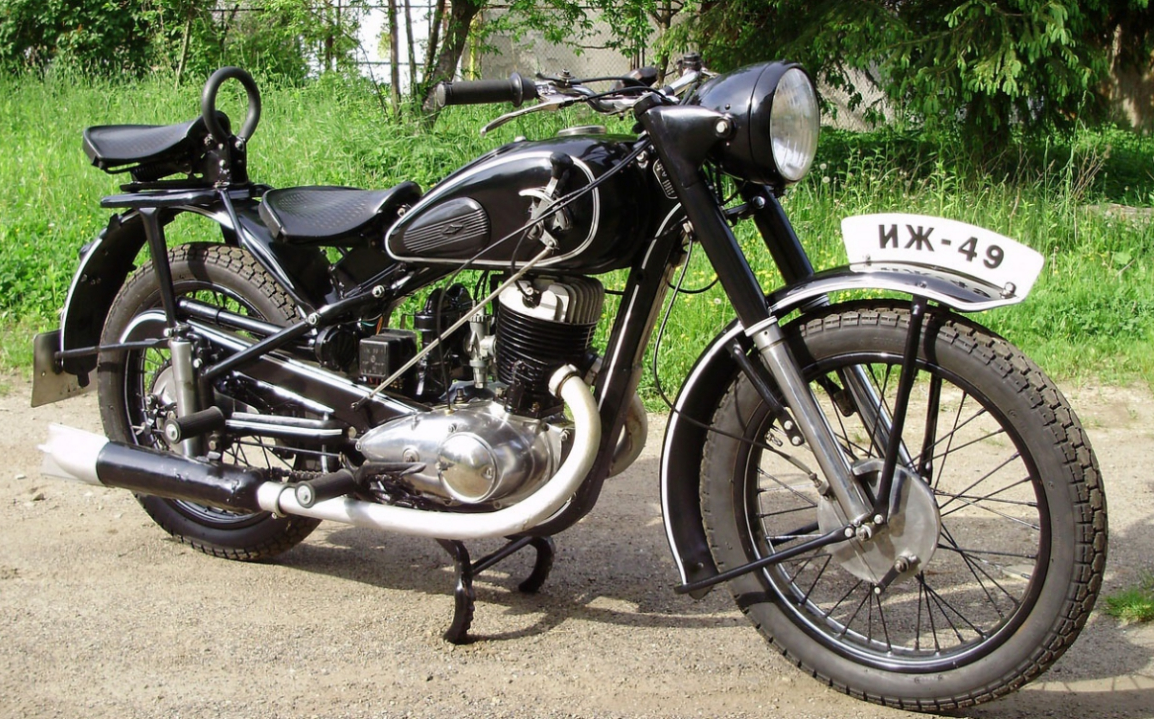  Мотоциклы на Ижевском Машиностроительном заводе начали собирать еще в 1929 году. Серийное производство стартовало к 1933 году с модели Иж-7, которую сменил мотоцикл ИЖ-9 с мотором 350 куб. см. Правда, объемы производства по современным меркам были крошечными. Скажем, в 1934 году завод выпустил всего 111 мотоциклов. После окончания Второй Мировой войны из Германии в Ижевск, согласно плану репарации, были вывезены мощности мотоциклетной фирмы Dampf Kraft Wagen г. Цшопау. В качестве прототипа определили немецкую модель мотоцикла DKW NZ-350, созданного в 1934 г. Гербертом Вебером. Как только понадобилось помещение для развертывания нового производства — его тут же нашли, и в нем размещали спец. оборудование, прибывавшее из Германии, а к имевшимся  станкам изготавливали необходимую технологическую оснастку и приспособления.  По сравнению с ИЖ-9 мотоцикл NZ-350 был современнее. В нем применялись петлевая продувка цилиндра, надежный электрогенератор, смонтированные в одном блоке мотор и КПП, резиновые самоподвижные сальники, да и многие другие нововведения. Первую послевоенную модель ижевского мотоцикла обозначили  как ИЖ-350. Мотоцикл оказался удачным и практичным. В конце 1946 г. сделали первые  82 машины. Всего, до прекращения в 1951 г. выпуска ИЖ-350, их изготовили 126268 шт.  С 1947 г. приступили к проектированию более совершенного дорожного мотоцикла. Разработку его конструкторской документации закончили в 1949 г., а сам он был обозначен ИЖ-49. В первую очередь конструкторы повысили комфортабельность мотоцикла. Была использована передняя телескопическая вилка, задняя подвеска с гидравлическими амортизаторами и некоторые другие усовершенствования. Естественно, и рама была модернизирована соответствующим образом. А вот двигатель сохранил истинные арийские корни – Иж 49 все еще использовал мотор DKW, претерпевший минимальные изменения. Это был 350-кубовый одноцилиндровый, двухтактный двигатель воздушного охлаждения с возвратно-петлевой двухструйной продувкой. Момент от двигателя через механическую 4-ступенчатую коробку передач передавался на заднее колесо роликовой цепью, расположенной с правой стороны. Ножное переключение передач дублировалось ручкой, расположенной справа на бензобаке. При переключении передач педалью, рычаг перемещается в положение, соответствующее включенной передаче. Рычаг кикстартера расположен слева, рядом с педалью переключения передач. Сидения спроектированы для максимально комфортной езды. Площадь посадки достаточно большая, рифленая поверхность, прекрасная амортизация. Она обеспечивается пружинами, установленными под пластиной, отвечающей за смягчение тряски и прием части нагрузки на себя. Некоторые модификации оснащены задним пассажирским седлом с такими же характеристиками, но меньшего размера.  По традиции тех лет, спидометр интегрирован в фару стал одним из самых запоминающихся элементов Иж 49. Задний фонарь - очень стильный. Поворотников в то время ни на мотоциклах, ни на машинах не было.   Модификации Модель 50А — ориентирован на многодневные соревнования. Модель 50Б – кроссовый байк с форсированным «движком» до 16 «лошадок». Он получил улучшенную систему продувки, увеличенные газораспределительные фазы, повышенную компрессию. Особенности – алюминиевый цилиндр с чугунной гильзой, облегченная экипажная часть. Модель 51М с основными характеристиками ИЖа-49 предназначена для шоссейных кольцевых заездов. Из новшеств – опытный силовой агрегат с картером переменного объема, для чего использовался поршневой насос в нижнем отсеке элемента.  В 1955 году выпускалась обновленная линейка спортивных аналогов с рамой сварного трубчатого типа и маятниковой подвеской заднего колеса. Первым представителем стала модификация ИЖ-54 с мотором силой 20 лошадиных сил (для шоссейных и кольцевых гонок). Серия под индексом 55 ориентирована на кроссовые и многодневные заезды. Силовой агрегат «прокачан» до 18 лошадиных сил, обладает увеличенным диаметром проходного сечения и повышенной компрессией, наряду с модернизацией продувочной системы. Ходовая часть практически не отличается от штатной модели. Существенное внимание разработчики уделили очистке воздуха, защите карбюратора и узла зажигания от влаги. Воздушная смесь в камеру сгорания попадает через специальный приемный отсек, находящийся в задней части бензобака. Выпускные патрубки подняты вверх, зажигание осуществлялось от магнето, расположенного в герметичном алюминиевом корпусе. Техника оснащена специальными кроссовыми шинами с глубоким узором протектора и гоночной подушкой на заднем щитке.   ИЖ 49 это первая модель ижевских мотоциклов, допускающая эксплуатацию с боковым прицепом, производство которой организовали в Вятских Полянах. На завершающем этапе производства Иж-49 выпущена опытная партия ИЖ 49 с коляской. Любовь мотоциклистов к Иж 49 определяли сразу несколько факторов. Он прекрасно управлялся, отличался отменной плавностью и стабильностью хода, обладал неплохой проходимостью, редко ломался, да и выглядел превосходно. В истории отечественного транспорта ИЖ 49 олицетворяет заслуженный успех Ижевских мотоциклостроителей. Несмотря на то, что с 1955 года началось производство усовершенствованной модели Иж-56, «сорок девятка» выпускалась до 1958 года. За все время сделали 507 603 мотоцикла. А ведь были еще и спортивные версии Иж-50А и 50Б для многодневных и кроссовых соревнований!Технические характеристики ИЖ-49Общие данныеОбщие данныеОбщие данныеМакс. длина2120ммМакс. ширина770ммМакс. высота980ммМин. просвет между землей и нижней точкой шасси (клиренс)140ммСухой вес с задним седлом150кгМакс. скорость90км/чЕмкость топливного бака14лМакс. расход топлива на 100 км пути4,5лТопливобензин смешанный с масломЕмкость коробки передач1лДвигательДвигательДвигательТип двигателядвухтактныйЧисло цилиндров1Диаметр цилиндра72ммХод поршня85ммРабочий объем цилиндров346см3Степень сжатия5,8Макс мощность при 4000 об/мин11,5л. с.ОхлаждениевоздушноеСистема смазкисовместная с горючимТип карбюратораK-28ВоздухоочистительцентробежныйСистема зажиганиябатарейнаяСвечаA11Регулировка зажиганияавтоматическаяГенератор постаянного тока 6 В, 45 ВтГ-36Аккумуляторная батарея3MT-7Силовая передачаСиловая передачаСиловая передачаПередача от двигателя на сцеплениевтулочная безроликовая цепьСцеплениемногодисковое, в масляной ваннеКоробка передачдвухходовая, четырехступенчатаяПередача от коробки на заднее колесороликовая цепьПередаточные числа в коробке передач:Передаточные числа в коробке передач:Передаточные числа в коробке передач:I передача4,32II передача2,24III передача1,40IV передача1,00Ходовая частьХодовая частьХодовая частьРамаштампованная, сварнаяПодвеска заднего колесапружинная с гидравлическими амортизаторамиПередняя вилкапружинная телескопического типа с гидравлическими амортизаторамиТип тормозовколодочныеКолесалегкосъемныеШины3,75–19дюймовДавление в шинах колес:Давление в шинах колес:Давление в шинах колес:переднего1,5атмзаднего1,8атмзаднего с пассажиром2,3атм